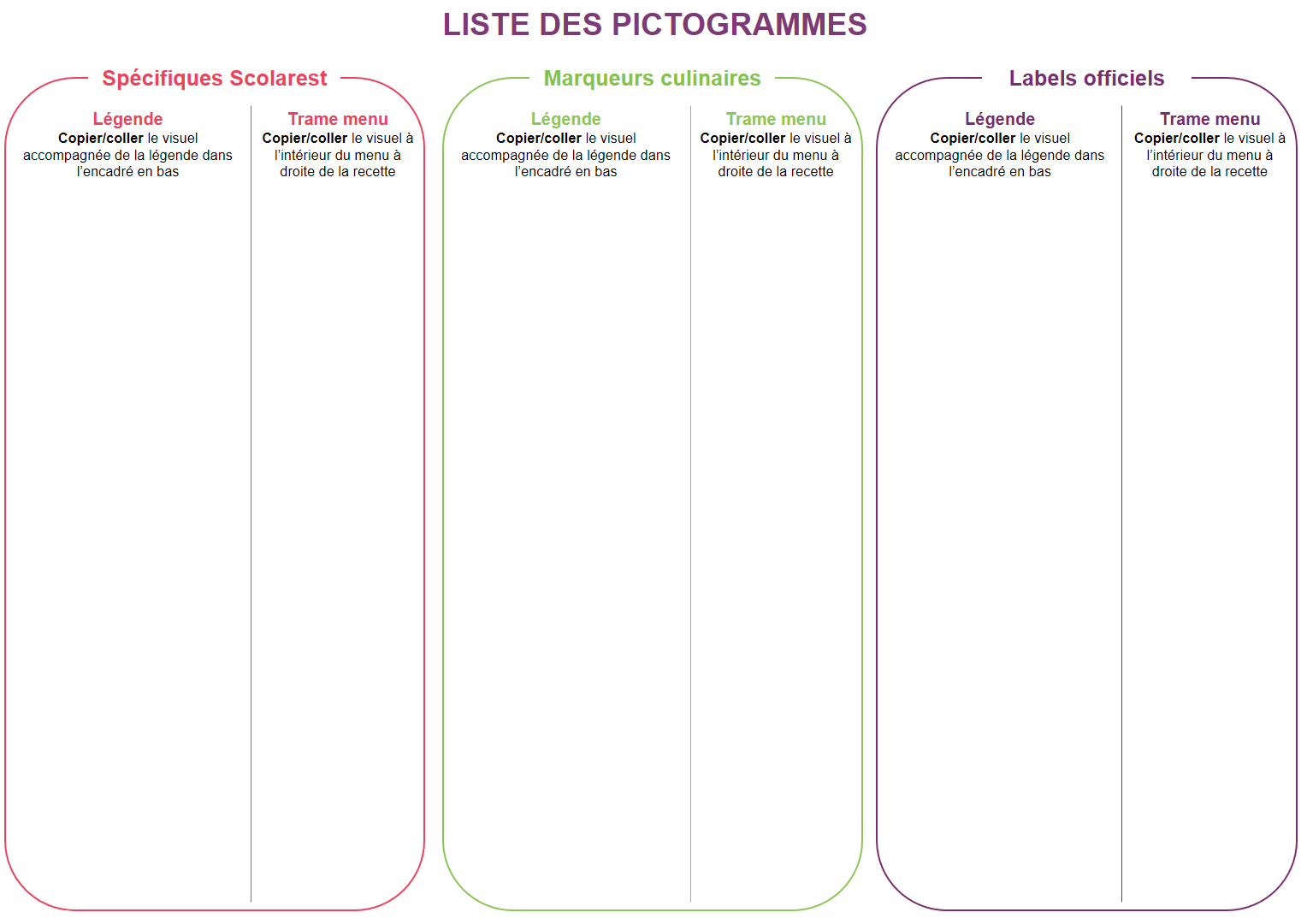 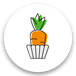 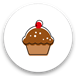 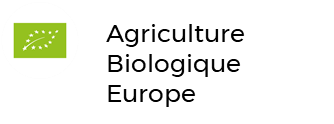 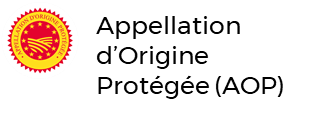 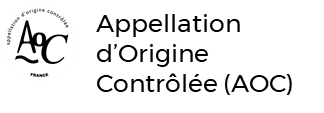 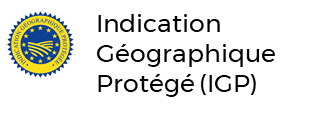 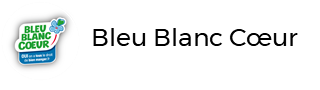 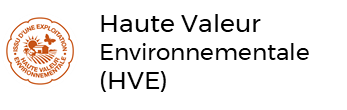 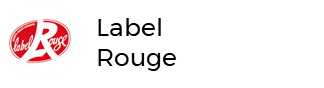 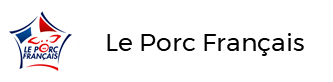 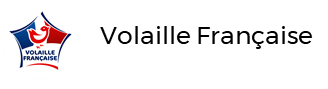 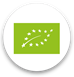 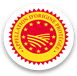 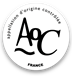 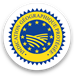 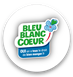 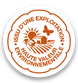 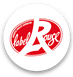 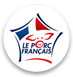 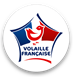 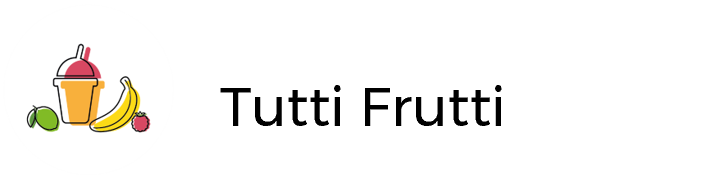 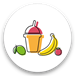 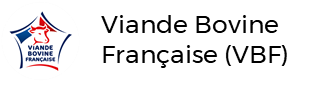 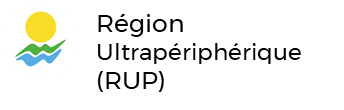 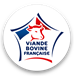 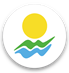 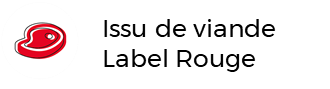 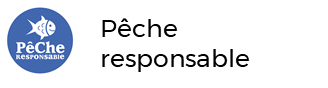 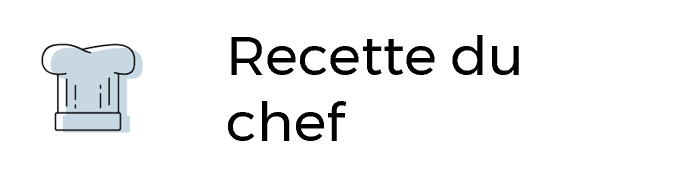 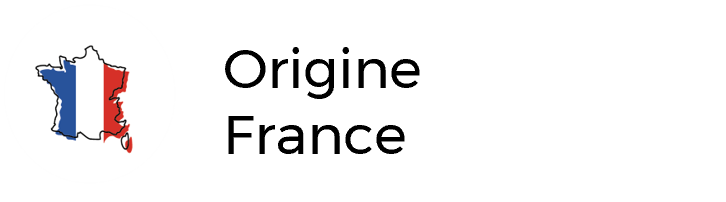 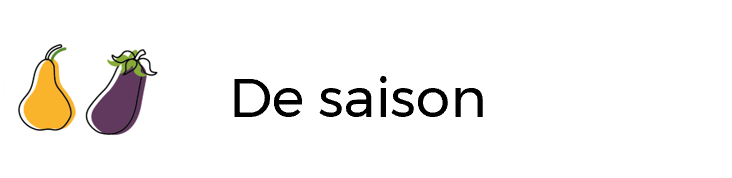 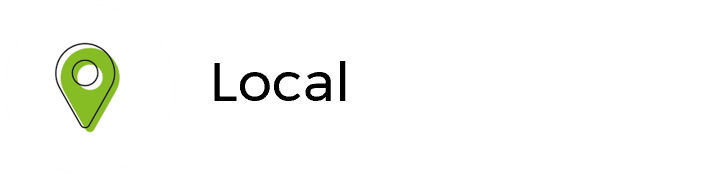 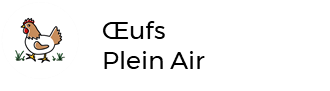 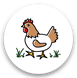 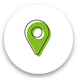 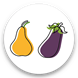 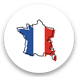 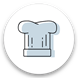 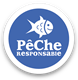 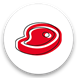 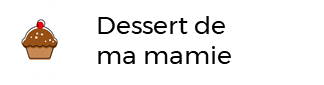 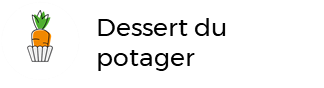 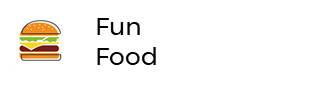 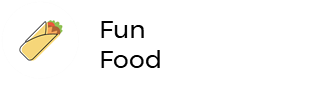 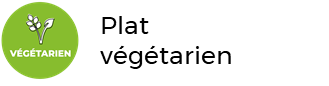 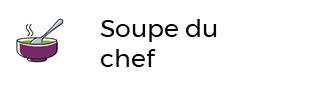 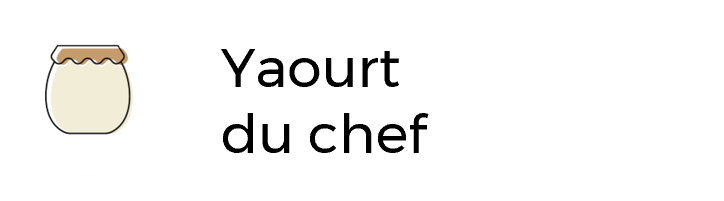 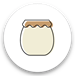 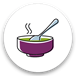 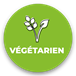 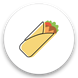 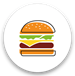 Dejeuner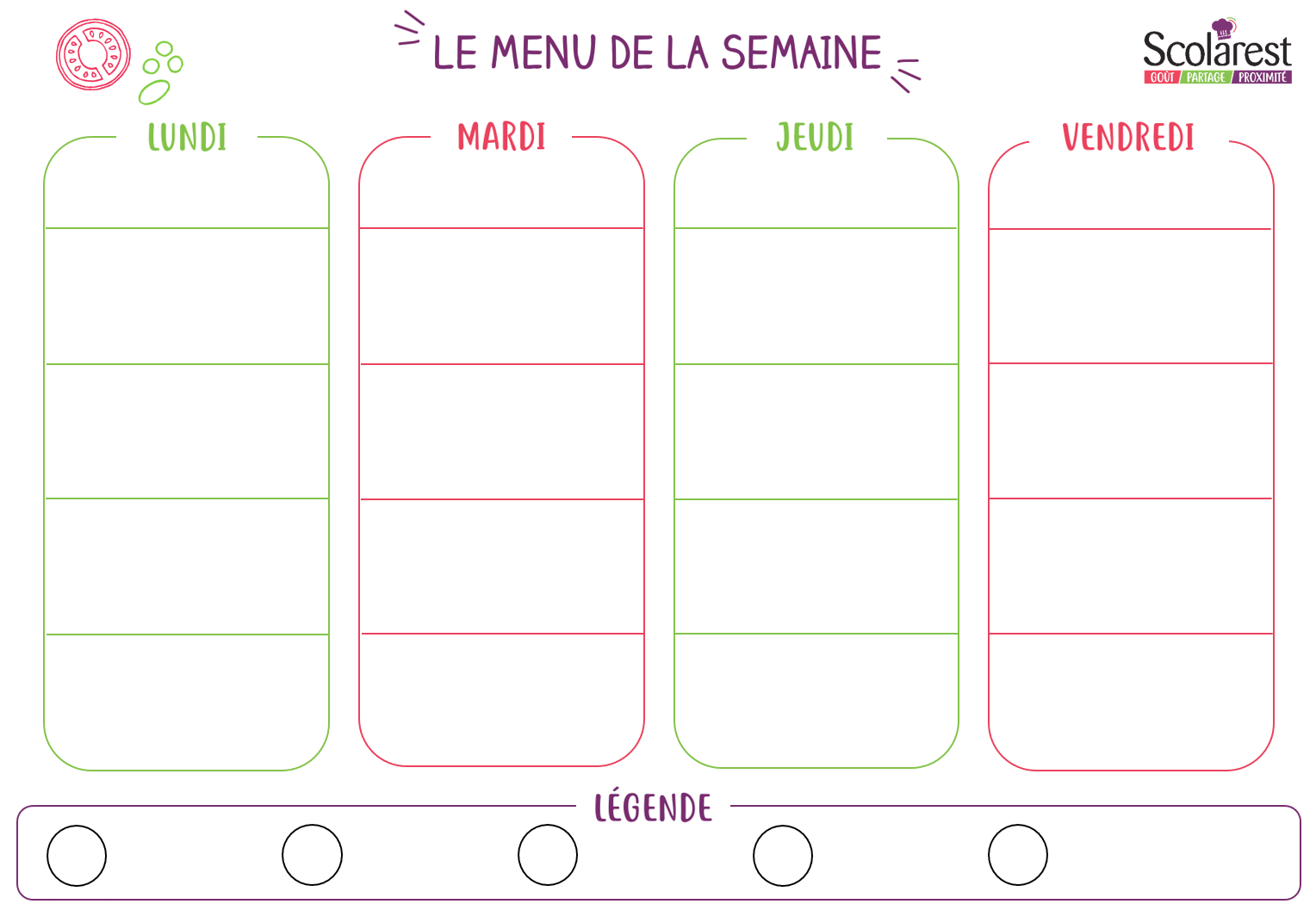 DejeunerDejeunerDejeunerDejeunerDejeunerDejeunerDejeunerDejeuner10/1011/1013/1014/10Salade verteSalade de riz St BarthŒufs durs sauce cocktailMelon jauneSalade fraîcheur mozzarellaMortadellePomelos LeeConcombres à la coriandreSalade mêléeBetteraves persillées au cuminCéleri rémouladeTerrine de campagneSalade batavia aux olivesFeuilleté au fromage Avocat en salade Tomates persilléesBoulettes de bœuf sauce créoleCabillaud braisé au citron vertBlé sautéPoêlée de légumes à la chinoiseTortis sauce carbonaraEscalope panée végétaleTortisHaricots plats vapeurRougail de saucissesQuenelles de brochet sauce NantuaBoulgour aux épicesPetits pois et carottesBeignets de poisson sauce tomate basilicPurée de pommes de terrePoêlée légumes campagnardsGoudaCamembertCantalEmmentalVache qui ritFromage frais carre 1/2 selBûche CamembertSamosGoudaMimoletteEdamDessert de pommes et abricots (compote)Far bretonYaourt nature sucreCorbeille de fruitsMangue en cubes au siropYaourt aromatiséMuffins aux pépites de chocolatCorbeille de fruitsSalade de fruits Dessert de pommes et fraises Petit pot de crème aux œufs a la noix de cocoCorbeille de fruitsÎle flottante et crème anglaise aux amandes effilesAnanas cocoYaourt aux fruitsCorbeille de fruits